КАРАР                                                                               РЕШЕНИЕО внесении изменении в решение Совета сельского поселения Дюртюлинский сельсовет муниципального района Шаранский район Республики Башкортостан от 16.03.2021 года № 22/195 «О внесении изменений в генеральный план с. Дюртюли, с. Еремкино, д. Тат-Кучук сельского поселения Дюртюлинский сельсовет муниципального района Шаранский  район Республики Башкортостан»	В соответствии с ч.4 ст. 15 Федерального закона «Об общих принципах организации местного самоуправления в Российской Федерации и ст. 3 Устава сельского поселения Дюртюлинский сельсовет муниципального района Шаранский район Республики Башкортостан, Совет сельского поселения Дюртюлинский сельсовет муниципального района Шаранский район Республики Башкортостан РЕШИЛ:Внести изменения в Генеральный план сельского поселения Дюртюлинский сельсовет муниципального района Шаранский район Республики Башкортостан, утвержденный решением Совета  сельского поселения Дюртюлинский сельсовет муниципального района Шаранский район Республики Башкортостан от 16.03.2021 года № 22/195, по уточнению границ  населённых пунктов Дюртюли, Еремкино, Тат-Кучук, согласно приложенным схемам и координатам.Контроль над выполнением данного решения возложить на постоянную комиссию Совета сельского поселения Дюртюлинский сельсовет муниципального района Шаранский район Республики Башкортостан по  развитию предпринимательства, земельным вопросам, благоустройству и экологии.Настоящее решение обнародовать на информационном стенде Администрации сельского поселения Дюртюлинский сельсовет муниципального района Шаранский район Республики Башкортостан и на сайте сельского поселения Дюртюлинский сельсовет (http:// durtss.ru/).Глава сельского поселения					Л.Н. Гибатовас. Дюртюли30.08.2022 год№ 39/331Башкортостан РеспубликаһыШаран районымуниципаль районыныңДүртөйлө ауыл СоветыАУЫЛ БИЛӘМӘҺЕ ХАКИМИӘТЕ452642,Дүртөйлө ауылы, Мэктэп урамы, 29-йорт,                   тел.(34769) 2-39-19email: durtss2021@yandex.ru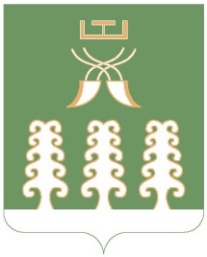 Республика БашкортостанАдминистрация сельского   поселенияДюртюлинский сельсоветмуниципального районаШаранский район            452642,с. Дюртюли, ул.Школьная, д.29, тел.(34769) 2-39-19email: durtss2021@yandex.ru